河北师范大学继续教育学院 “青书学堂”使用教程  青书学堂web端学习登陆网址：www.qingshuxuetang.com/hbsf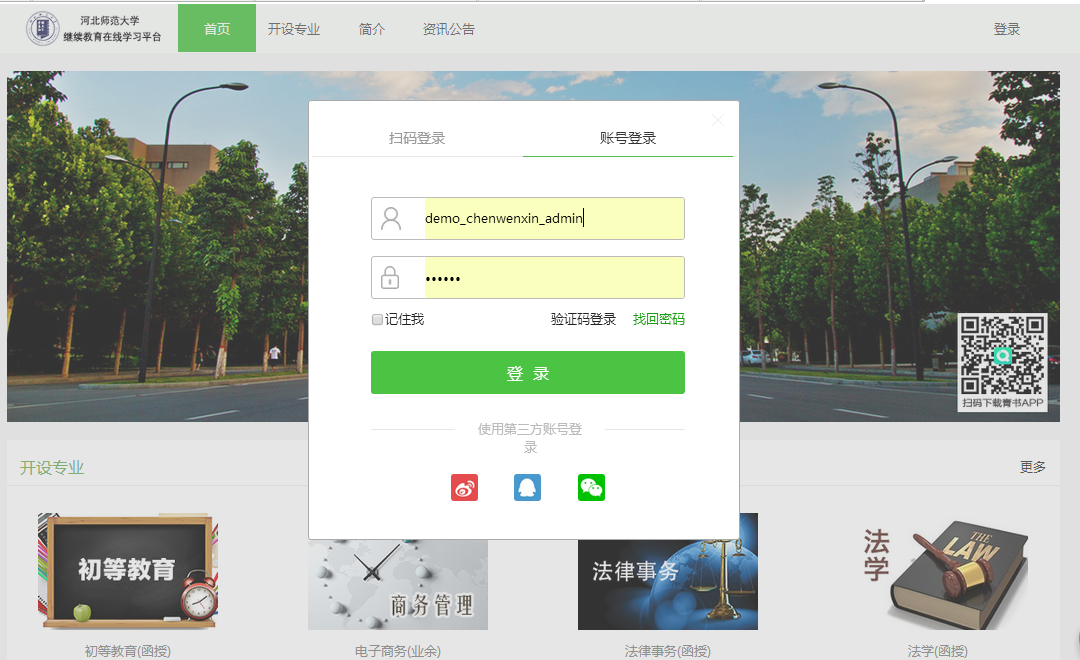 学生账号为：学生学号          密码：出生年月日  学生学习 课程学习里点击自己所需学习的课程进行学习，完成作业，查看成绩。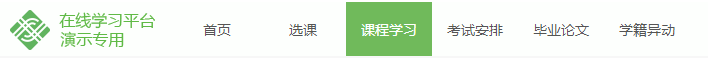 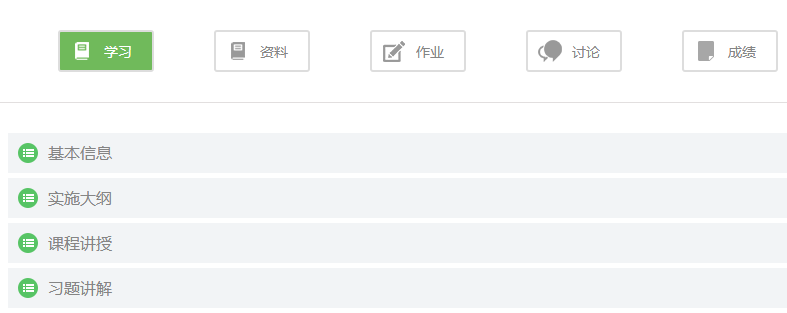 扫描二维码下载青书学堂在线学习APP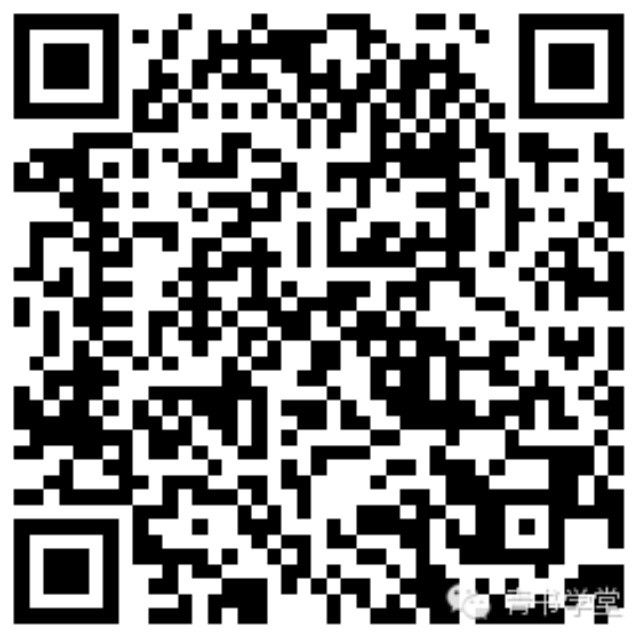 青书学堂学生登录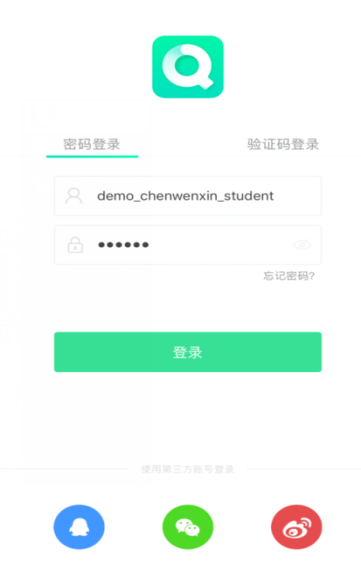 学生学习及看书 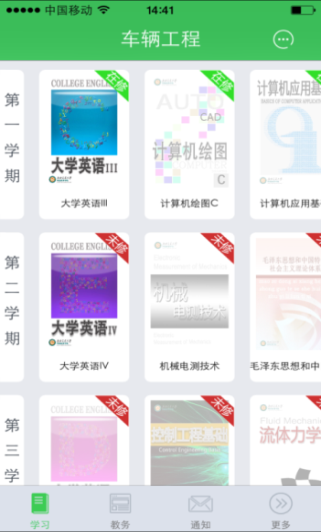 六、公司售后服务QQ：800002686           客服热线：4008771770